Правительство Лицейской Республики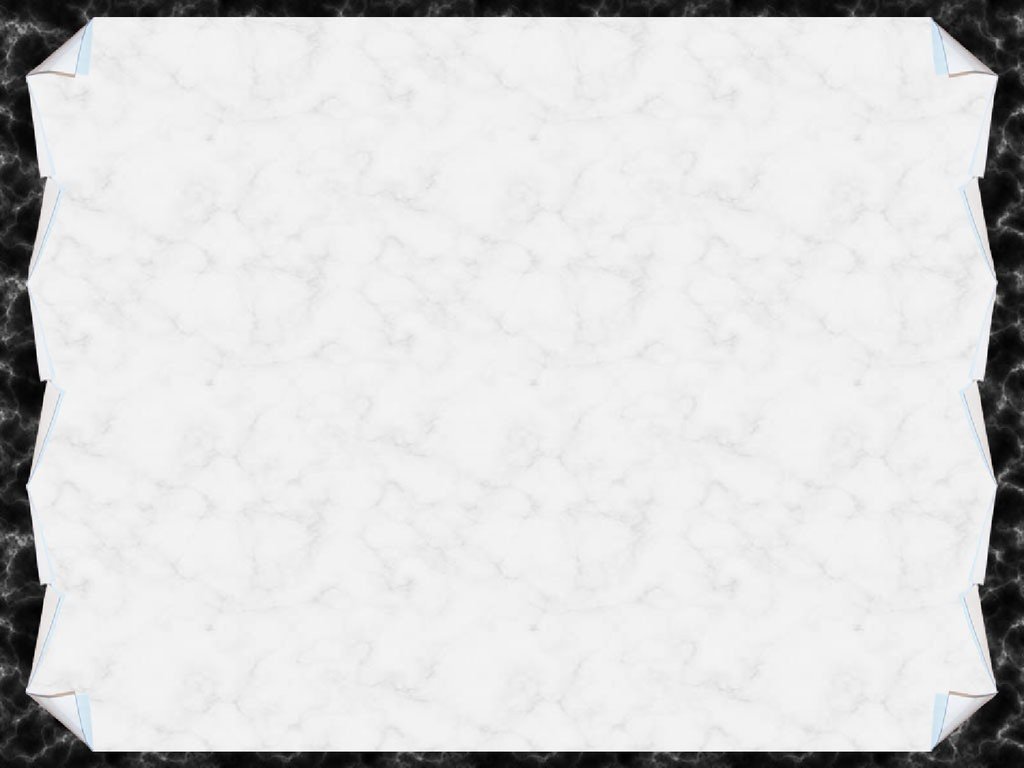 на 2017 – 2018 учебный год.Президент – Харлов Даниил (10А)Премьер-министр – Коняев Вадим (10А)Вице-премьер – Гаврилюк Анастасия (11А)Министр образования – Воронцова Анастасия (10А)Министр культуры – Трофимова Оксана (10А)Министр печати – Саликова Анна (10А)Министр внутренних дел – Даньшин Даниил (11А)Министр хозяйства – Мамонова Кристина (10А)Министр спорта – Генчева Екатерина (10А)Министр ИКТ – Панков Дмитрий (10А)